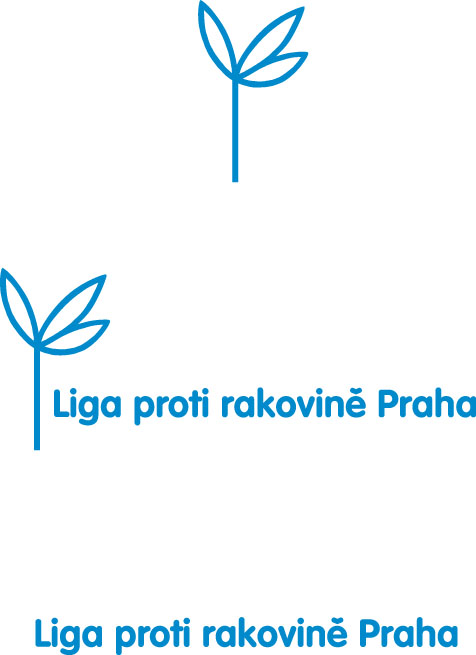 Tisková zprávaPraha, 13. června 2018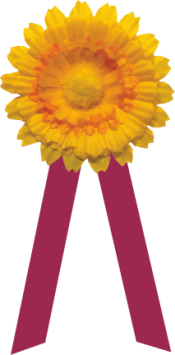 Liga proti rakovině Praha s radostí sděluje, že letošní 22. ročník veřejné sbírky Český den proti rakovině, který proběhl ve středu 16. května, překonal loňský rekordní výsledek. K 13. červnu se na sbírkovém účtu shromáždilo 19 041 300,64 Kč. V uvedené částce nejsou započteny příspěvky z dárcovských SMS.  NABÍZÍME PODROBNĚJI DALŠÍ INFORMACE KE SBÍRCE V ČÍSLECH: účast více než 14 500 dobrovolníků ve žlutých tričkách980 000 nabízených kytiček s vínově červenou stužkou980 000 letáčků s informacemi o prevenci rakoviny tlustého střeva a konečníku7300 pokladních vaků 2630 balíčků s materiálem ke sbírce zdarma rozvezených firmou Geis1200 měst a vesnic v celé České republice, kde se konala sbírka 1 100 spolupracujících subjektů (225 středních škol, 286 základních škol, 58 sdružení 	onkologických pacientů (kolektivních členů Ligy), 69 skautských oddílů, 63 pionýrských 	skupin, 130 místních organizací Sdružení hasičů Čech, Moravy a Slezska, 36 místních 	knihoven, 23 základních organizací ČSŽ, 22 oblastních spolků ČČK, 78 jednotlivců, 126 	ostatních (obce, firmy, MŠ) a další15 000 sušenek Mysli na zdraví pro dobrovolníky, poskytnutých zdarma firmou EmcoINFORMAČNÍ KAMPAŇ 	Liga proti rakovině Praha sbírku tradičně nepojímá jako pouhý výběr finančních prostředků na podporu svých cílů, ale také jako hromadnou preventivní akci. Proto také dostává každý dárce od dobrovolníků ke kytičce letáček, ve kterém se letos Liga zaměřila na rakovinu tlustého střeva a konečníku s cílem upozornit na možnosti skríningu, který umožňuje vyhledávat nejen časná stádia rakoviny, ale dokonce i přednádorové stavy.PODĚKOVÁNÍ   	Jako poděkování za spolupráci a podporu uspořádala LPR Praha pro zástupce dobrovolníků, příznivce a podporovatele sbírky tradiční Děkovný koncert, na kterém vystoupila přední česká pěvkyně Eva Urbanová a Moravské klavírní trio. Hosté koncertu se z úst předsedkyně Ligy MUDr. Michaely Fridrichové jako první dozvěděli, že částka na sbírkovém kontě přesáhla hranici 19 miliónů. Paní předsedkyně zároveň ujistila přítomné obecenstvo, že Liga vnímá rekordní výsledek nejen jako projev velké důvěry v činnost této neziskové organizace, ale i jako zlepšující se obraz občanské společnosti. Liga proti rakovině Praha DĚKUJE všem dárcům, dobrovolníkům, spolupracovníkům, organizacím a firmám za podporu v boji proti rakovině. ROZDĚLENÍ VÝTĚŽKU SBÍRKY	Vybrané peníze za prodej kytiček, za zaslané DMS a dary na účet slouží k financování tří základních dlouhodobých programů:                                                                                                - Nádorová prevence                                                                                                                             - Podpora kvality života onkologických pacientů                                                                             - Podpora onkologického výzkumu, dotace na přístrojové vybavení onkologických pracovišťSbírkový účet 65 000 65/0300  je otevřen do 31. 11. 2018, přispívat lze také prostřednictvím dárcovských SMS ve tvaru DMS KVET 30 nebo 60 nebo 90, Liga podle zvolené částky obdrží 29, 59, případně 89 Kč. (Více na www.darcovskasms.cz) O podrobném rozdělení výtěžku sbírky bude Liga informovat v lednu 2019.AKTUÁLNÍ PROJEKT	Jedním z hlavních cílů Ligy proti rakovině je šíření informací o prevenci nádorových onemocnění. Proto se aktuálně zapojila do kampaně Asociace inovativního farmaceutického průmyslu Informace léčí, která prostřednictvím webových stránek www.informace-leci.cz přináší pacientům, ale i jejich blízkým, relevantní informace o prevenci, možnostech léčby, vlastní diagnóze. Nedílnou součástí jsou také zkušenosti pacientů. Jedním z faktorů, které ovlivňují průběh léčby a její úspěšnost, je spolupráce s pacientem, jeho obeznámenost s diagnózou i průběhem léčby a jeho zodpovědný přístup. Liga věří, že nová platforma umožní pacientovi v těžké životní situaci lépe porozumět svému onemocnění, své aktivní roli v průběhu léčení a dostane se mu odpovědi na mnohé otázky.KONTAKTY: Liga proti rakovině Praha -  tel.: 224 919 732, lpr@lpr.cz, www.lpr.cz          Informace o sbírce -  tel.: 607 990 261, jitka.bajgarova@arcadia.cz, www.cdpr.czSBÍRKU ČESKÝ DEN PROTI RAKOVINĚ 2018 PODPOŘILI:                                         Generální partner: 		Česká pošta, s.p.                                                                            Hlavní partner: 		Geis CZ s.r.o.                                                                                             Hlavní mediální partneři: 	Česká televize, ČRo Radiožurnál                                                           IT partner: 			Trigama International s.r.o.                                                                      Mediální partneři: 		Bauer media v.o.s., Květy, Rengl, s.r.o.                                         Partneři a spolupracovníci:  Bluetech s.r.o.; Český červený kříž; Český svaz žen, Emco spol. s r.o.;  				Junák - český skaut, z.s.; Pionýr, z.s.; Model Obaly a.s.; NEOLUXOR s.r.o. NEOLUXOR s.r.o NEOLUXOR s.r.o NEOLUXOR s.r.o.Monitora 				media, s.r.o.; NEOLUXOR s.r.o. NEOLUXOR s.r.o NEOLUXOR s.r.o Sdružení hasičů Čech, Moravy a Slezska; Soleta Signum 				s.r.o.; Země světa 